TSV 1960 Herbertshofen e. V. 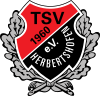 Ulrichstr. 2086405 HerbertshofenDieses Formular ist für Jugendliche und Kindern unter 15 Jahren!Unterschrift der Eltern nötig!SARS-COV-2 Risiko – Kontaktrisiko und Symptom-EvaluationAbteilung:	________________________________________________________Kurs:	________________________________________________________Datum:	________________________________________________________Name/Vorname:	________________________________________________________Telefon oder E-Mail:	________________________________________________________Sollte eine der Fragen mit „JA“ beantwortet werden, ist die Teilnahme am Training nicht möglich und muss medizinisch abgeklärt werden! (gilt für Teilnehmer und Trainer)_______________________________________			______________________Unterschrift Erziehungsberechtigter			                          Unterschrift ÜbungsleiterBitte beantworte die Fragen zur Einschätzung des Kontaktrisikos mit SARS-CoV-2Bitte beantworte die Fragen zur Einschätzung des Kontaktrisikos mit SARS-CoV-2Bitte beantworte die Fragen zur Einschätzung des Kontaktrisikos mit SARS-CoV-2Hattest du ungeschützten Kontakt zu einem bestätigten SARS-CoV-2 Fall innerhalb der letzten 14 Tage?janeinLiegt eines der bekannten SARS-CoV-2 Symptome in deinem Haushalt vor?janein